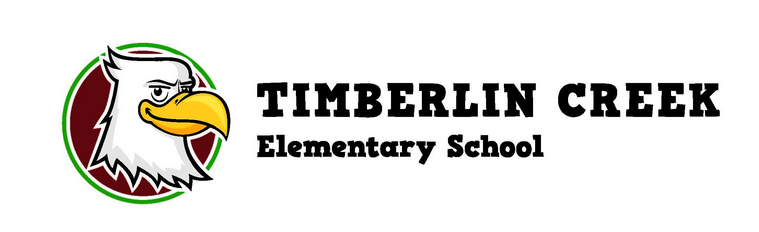 Thank you for volunteering to serve on TCE’s School Advisory Council.  We value your time, opinions, and dedication.  3:30 ~ Welcome– Mrs. Matolka Start the meeting at 3:35.3:35 November Meeting Minutes [Vote] – Mrs. KelleyLisa Gall Kight motioned to approve the minutes.  Molly Sasso seconded. Vote is passed unanimously.3:45 ~ Review SAC survey questions – Mrs. MatolkaSurvey goes live Feb. 1Mrs. Matolka asked for feedback for questions specific to TCES.Mrs. Moody suggested splitting Reading and Writing into separate categories. Mrs. Matolka suggested we add another comment box to give an option to add information specific to reading or writing.Mrs.  Hinkle suggested adding a comment box to the resource question so there is an option to give feedback to specific resource classes.	3:55 ~ Principal’s Report- Mrs. Edel SAC budget as of 12/7/2020 $7732.87School based Spelling Bee via Zoom.  Mrs. Edel thanked the team, Elaine Roberson, Cara Smith and Crystal Kelley, for orchestrating the program.PBIS team obtained $500 grant from The Players.  Way-to-go, Mr. Roach and team!Optional Prodigy tournament- December 14- January 10th, 2021.PTO St. Augustine Youth Services change drive.  We’ve collected over $600.109 Distance Learners; 18 students will come back in January.  Admin team will pivot to the next phase of operation teach DLs. Looking at how DL are maintaining grade level expectations.4:00 ~ Prodigy Parent Information Session- Nisha BirdiVIII. 4:30 ~ Adjourn/Next Meeting Reminder - Feb. 1– Mrs. MatolkaDave Holden motioned to adjourn. Sharon Moody seconded the motion.  Meeting adjourned at 4:27pm.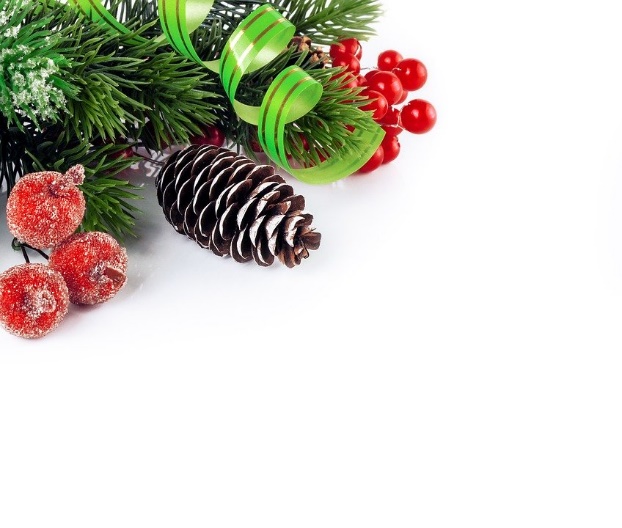 